Приложение 3.Схема раскладки карточек домино.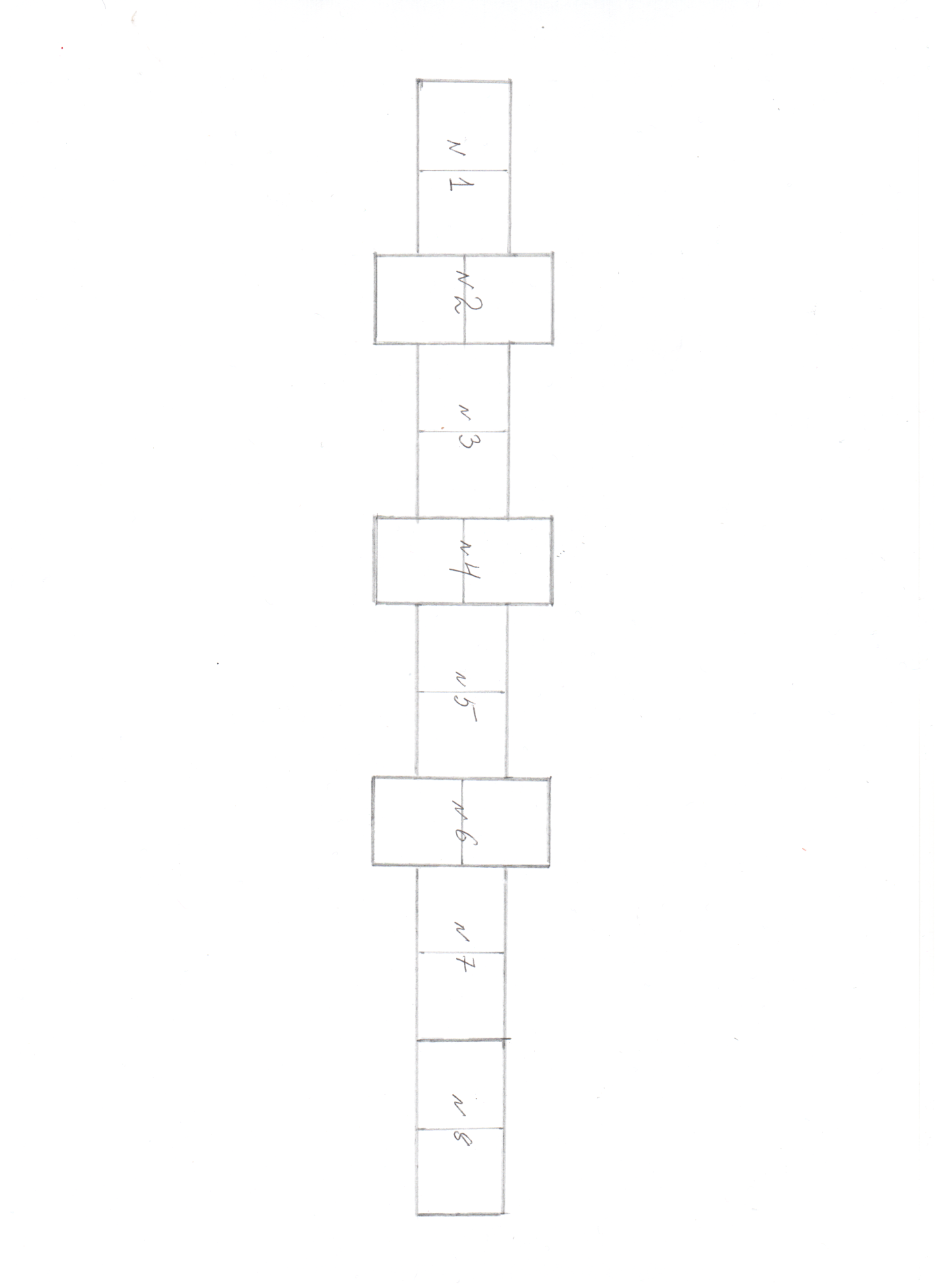 